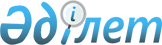 Об утверждении Правил передачи организациями, обладающими лицензиями на осуществление деятельности по ведению системы реестров держателей ценных бумаг, единому регистратору сведений и документов, составляющих системы реестров держателей ценных бумаг эмитентов
					
			Утративший силу
			
			
		
					Постановление Правления Национального Банка Республики Казахстан от 24 февраля 2012 года № 53. Зарегистрировано в Министерстве юстиции Республики Казахстан 16 апреля 2012 года № 7576. Утратило силу постановлением Правления Национального Банка Республики Казахстан от 8 августа 2016 года № 183
      Сноска. Утратило силу постановлением Правления Национального Банка РК от 08.08.2016 № 183.
      В соответствии с Законом Республики Казахстан от 28 декабря 2011 года "О внесении изменений и дополнений в некоторые законодательные акты Республики Казахстан по вопросам регулирования банковской деятельности и финансовых организаций в части минимизации рисков" Правление Национального Банка Республики Казахстан ПОСТАНОВЛЯЕТ:
      1. Утвердить прилагаемые Правила передачи организациями, обладающими лицензиями на осуществление деятельности по ведению системы реестров держателей ценных бумаг, единому регистратору сведений и документов, составляющих системы реестров держателей ценных бумаг эмитентов (далее - Правила).
      2. Настоящее постановление вводится в действие по истечении десяти календарных дней после дня его первого официального опубликования.
      3. Акционерному обществу "Единый регистратор ценных бумаг":
      1) не позднее тридцати календарных дней с даты введения в действие настоящего постановления привести свои внутренние документы в соответствие с требованиями настоящего постановления и представить их на согласование в Комитет по контролю и надзору финансового рынка и финансовых организаций Национального Банка Республики Казахстан;
      2) не позднее шестидесяти календарных дней с даты введения в действие настоящего постановления представить в Комитет по контролю и надзору финансового рынка и финансовых организаций Национального Банка Республики Казахстан график приема-передачи единому регистратору организациями, обладающими лицензиями на осуществление деятельности по ведению системы реестров держателей ценных бумаг, сведений и документов, составляющих системы реестров держателей ценных бумаг эмитентов (далее - График), составленный в соответствии с требованиями Правил.
      4. Акционерному обществу "Единый регистратор ценных бумаг" и Регистраторам:
      1) обеспечить выполнение мероприятий, предусмотренных Графиком;
      2) не позднее трех рабочих дней по истечении предусмотренного Графиком срока передачи сведений и документов, составляющих системы реестров держателей ценных бумаг эмитентов, представить отчет о реализации мероприятий, предусмотренных Графиком, в Комитет по контролю и надзору финансового рынка и финансовых организаций Национального Банка Республики Казахстан.
      Председатель Правила
передачи организациями, обладающими лицензиями на осуществление
деятельности по ведению системы реестров держателей ценных
бумаг, единому регистратору сведений и документов,
составляющих системы реестров держателей ценных бумаг эмитентов
      1. Настоящие Правила передачи организациями, обладающими лицензиями на осуществление деятельности по ведению системы реестров держателей ценных бумаг, единому регистратору сведений и документов, составляющих системы реестров держателей ценных бумаг эмитентов (далее – Правила) разработаны в соответствии с Законом Республики Казахстан от 28 декабря 2011 года "О внесении изменений и дополнений в некоторые законодательные акты Республики Казахстан по вопросам регулирования банковской деятельности и финансовых организаций в части минимизации рисков" и устанавливают порядок передачи единому регистратору сведений и документов, составляющих системы реестров держателей ценных бумаг эмитентов.
      2. Для целей настоящих Правил используются следующие понятия:
      1) единый регистратор - специализированная некоммерческая организация, созданная в организационно-правовой форме акционерного общества, более пятидесяти процентов голосующих акций которой принадлежат Национальному Банку Республики Казахстан, осуществляющая деятельность по ведению системы реестров держателей ценных бумаг;
      2) свод правил единого регистратора - внутренний документ единого регистратора, определяющий взаимоотношения единого регистратора с субъектами рынка ценных бумаг, утвержденный советом директоров единого регистратора и согласованный с Комитетом по контролю и надзору финансового рынка и финансовых организаций Национального Банка Республики Казахстан (далее - уполномоченный орган);
      3) свод правил центрального депозитария - внутренний документ центрального депозитария, определяющий взаимоотношения центрального депозитария с субъектами рынка ценных бумаг, утвержденный советом директоров центрального депозитария и согласованный с уполномоченным органом;
      4) регистратор - профессиональный участник рынка ценных бумаг, осуществляющий формирование, хранение и ведение системы реестров держателей ценных бумаг на основании лицензии на осуществление деятельности по ведению системы реестров держателей ценных бумаг;
      5) эмитент - лицо, осуществляющее выпуск эмиссионных ценных бумаг, заключившее договор с регистратором на ведение системы реестров держателей ценных бумаг, а также лицо, заключившее договор с регистратором на ведение реестра участников хозяйственного товарищества или на ведение системы реестров держателей паев паевого инвестиционного фонда;
      6) сведения и документы, составляющие систему реестров держателей ценных бумаг эмитента - все имеющиеся у регистратора сведения и документы, перечень которых предусмотрен пунктами 5, 6, 7, 8, 63 и 67 Инструкции по ведению системы реестров держателей ценных бумаг, утвержденных постановлением Правления Агентства Республики Казахстан по регулированию и надзору финансового рынка и финансовых организаций от 25 февраля 2006 года № 62 (зарегистрированных в Реестре государственной регистрации нормативных правовых актов под № 4175) (далее - Инструкция № 62), на бумажных и электронных носителях, срок хранения которых не истек.
      Сноска. Пункт 2 в редакции постановления Правления Национального Банка РК от 24.08.2012 № 276 (вводится в действие с 01.08.2012).


      3. Передача сведений и документов, составляющих системы реестров держателей ценных бумаг эмитентов, ведение которых осуществляется регистраторами, производится в порядке, установленном настоящими Правилами и сводом правил единого регистратора, в соответствии с Графиком приема–передачи сведений и документов, утвержденным единым регистратором и согласованным с уполномоченным органом (далее – График).
      4. Единый регистратор не позднее пятнадцати календарных дней с даты введения в действие настоящих Правил направляет запросы регистраторам о представлении информации, необходимой для составления Графика. Форма и содержание запроса единого регистратора определяется сводом правил единого регистратора.
      Регистраторы не позднее тридцати календарных дней с даты получения запроса единого регистратора направляют единому регистратору информацию, необходимую для составления Графика.
      5. График составляется единым регистратором по форме, предусмотренной сводом правил единого регистратора, и содержит информацию о (об):
      1) датах его утверждения и согласования с уполномоченным органом;
      2) наименовании регистраторов, передающих единому регистратору сведения и документы, составляющие систему реестров держателей ценных бумаг эмитентов;
      3) датах выдачи и номерах лицензий регистраторов на осуществление деятельности по ведению системы реестров держателей ценных бумаг;
      4) датах начала и окончания сроков передачи регистраторами единому регистратору сведений и документов, составляющих системы реестров держателей ценных бумаг эмитентов;
      5) фамилии (фамилиях), имени (именах), при наличии отчества (отчествах), реквизитах удостоверения (удостоверений) личности и занимаемой (занимаемых) должности (должностях) руководящего работника (руководящих работников) регистратора, уполномоченного (уполномоченных) регистратором осуществлять все необходимые действия, связанные с расторжением договоров с эмитентами и передачей сведений и документов, составляющих системы реестров держателей ценных бумаг эмитентов, единому регистратору;
      6) датах заключения регистраторами договоров с эмитентами, сведения и документы, которых передаются единому регистратору;
      7) полном официальном наименовании эмитентов, сведения и документы, которых передаются единому регистратору, видах и национальных идентификационных номерах ценных бумаг указанных эмитентов, ведение системы реестров которых осуществлялось регистраторами.
      Перечень дополнительной информации, включаемой в График, определяется сводом правил единого регистратора.
      6. График подписывается первым руководителем единого регистратора, заверяется оттиском печати единого регистратора и, после его утверждения, направляется в адрес уполномоченного органа для согласования.
      Уполномоченный орган рассматривает График в течение десяти рабочих дней с даты его получения. При согласовании уполномоченным органом Графика единый регистратор и регистраторы приступают к его реализации, при получении замечаний уполномоченного органа единый регистратор представляет в уполномоченный орган откорректированный График не позднее пяти рабочих дней с даты получения письма уполномоченного органа о результатах рассмотрения Графика.
      7. Единый регистратор и регистраторы обеспечивают выполнение организационных и технологических условий для обеспечения передачи на бумажном и электронном носителях сведений и документов, составляющих системы реестров держателей ценных бумаг эмитентов, от регистраторов единому регистратору в срок не позднее десяти рабочих дней до даты начала срока передачи регистратором единому регистратору сведений и документов, составляющих системы реестров держателей ценных бумаг эмитентов.
      8. В целях своевременного исполнения мероприятий по передаче регистратором единому регистратору сведений и документов, составляющих систему реестров держателей ценных бумаг эмитента, расторжение договора, заключенного регистратором с эмитентом, осуществляется до даты начала срока передачи регистратором единому регистратору сведений и документов, составляющих систему реестров держателей ценных бумаг эмитента, но не ранее, чем за семь календарных дней до указанной даты.
      Если по истечении тридцати календарных дней с даты направления регистратором уведомления эмитенту о необходимости расторжения договора с регистратором по причине передачи сведений и документов, составляющих систему реестров держателей ценных бумаг данного эмитента, единому регистратору, эмитент не сообщает регистратору о готовности расторгнуть договор, регистратор расторгает договор в одностороннем порядке и осуществляет передачу сведений и документов, составляющих систему реестров держателей ценных бумаг эмитента, единому регистратору в сроки, предусмотренные Графиком приема–передачи сведений и документов.
      9. Не позднее трех рабочих дней до даты начала срока передачи регистратором единому регистратору сведений и документов, составляющих системы реестров держателей ценных бумаг эмитентов, регистраторы проводят предварительную сверку данных собственного учета количества эмиссионных ценных бумаг, находящихся на лицевых счетах, открытых в системе реестров, с данными единой системы лицевых счетов, ведение которой осуществляется центральным депозитарием.
      Сверка осуществляется по состоянию на последний рабочий день, предшествующий дате проведения сверки, в порядке, предусмотренном 
      главой 5 Инструкции № 62.
      Сноска. Пункт 9 в редакции постановления Правления Национального Банка РК от 24.08.2012 № 276 (вводится в действие с 01.08.2012).


      10. Передача сведений и документов, составляющих системы реестров держателей ценных бумаг эмитентов, осуществляется регистратором единому регистратору на бумажном и электронном носителях на основании:
      1) акта приема – передачи, подписанного первыми руководителями регистратора и единого регистратора, заверенными их печатями;
      2) акта сверки данных собственного учета количества эмиссионных ценных бумаг, находящихся на лицевых счетах, открытых в системе реестров, с данными единой системы лицевых счетов, ведение которой осуществляется центральным депозитарием, составленного на дату расторжения договора, заключенного между регистратором и эмитентом, подписанного первыми руководителями регистратора и центрального депозитария, заверенными их печатями.
      11. Если по результатам сверки, осуществляемой в соответствии с подпунктом 2) пункта 10 настоящих Правил, данные системы реестров держателей ценных бумаг не соответствуют данным единой системы лицевых счетов, уполномоченные представители сторон, осуществляющих сверку, подтверждают несоответствие данных путем подписания акта несоответствия, в котором указывается подробная причина несоответствия.
      После оформления акта несоответствия стороны, осуществлявшие сверку, в течение одного рабочего дня с даты составления акта несоответствия уведомляют об этом уполномоченный орган.
      После подтверждения несоответствия данных системы реестров держателей ценных бумаг данным единой системы лицевых счетов единый регистратор формирует систему реестров держателей ценных бумаг, руководствуясь данными единой системы лицевых счетов.
      12. Содержание и порядок оформления актов приема – передачи сведений и документов, составляющих системы реестров держателей ценных бумаг эмитентов, между регистраторами и единым регистратором определяются сводом правил единого регистратора.
      Содержание и порядок оформления актов сверки между регистраторами и центральным депозитарием определяются сводом правил центрального депозитария.
      13. Дата подписания сторонами акта приема – передачи сведений и документов, составляющих системы реестров держателей ценных бумаг эмитентов, является датой окончания передачи указанных сведений и документов единому регистратору.
      14. Регистраторы передают единому регистратору на бумажных носителях следующие документы, составляющие систему реестров держателей ценных бумаг эмитентов, срок хранения которых не истек на дату их передачи единому регистратору (срок исчисляется с даты, когда держатель ценных бумаг перестал быть таковым или с даты расторжения договора, заключенного между регистратором и эмитентом):
      1) приказы на проведение операций;
      2) отчеты об исполнении приказов (при наличии);
      3) отказы от исполнения приказов;
      4) документы, на основании которых проводились операции в системе реестров;
      5) документы, полученные регистратором от эмитента (прежнего регистратора) и направленные регистратором эмитенту при заключении договора с эмитентом, а также в период действия договора с эмитентом;
      6) журнал регистрации операций;
      7) журнал регистрации входящих документов;
      8) журнал учета приказов эмитентов и зарегистрированных лиц;
      9) журнал учета доверенностей;
      10) журнал регистрации исходящих документов;
      11) журнал ведения архива;
      12) исходный реестр держателей ценных бумаг, полученный регистратором от прежнего регистратора или эмитента, и реестры держателей ценных бумаг, составленные прежними регистраторами на дату расторжения договоров с эмитентом (в случае, если данные документы были переданы на бумажном носителе);
      13) реестр держателей ценных бумаг, сформированный регистратором на дату расторжения договора с эмитентом;
      14) документы, предоставление которых на бумажных носителях установлено сводом правил единого регистратора.
      15. Документы, указанные в подпунктах 1), 2), 3), 4), 5), 12) и 13)пункта 14 настоящих Правил, которые были получены регистратором в период действия договора с эмитентом в оригиналах, передаются единому регистратору в оригиналах.
      16. Передаваемые единому регистратору документы на бумажном носителе прошнуровываются, пронумеровываются и скрепляются на последнем листе бумажной пломбой, на которой ставится оттиск печати, часть которой должна быть на бумажной пломбе, а часть – на листе, подписанной первым руководителем или уполномоченным должностным лицом регистратора.
      17. Формат и способ передачи регистраторами сведений, составляющих системы реестров держателей ценных бумаг эмитентов, единому регистратору на электронных носителях, а также требования к электронным носителям определяются сводом правил единого регистратора.
      18. Единый регистратор уведомляет уполномоченный орган обо всех случаях нарушения порядка и сроков приема – передачи сведений и документов, составляющих системы реестров держателей ценных бумаг эмитентов, предусмотренных настоящими Правилами и сводом правил единого регистратора, не позднее рабочего дня, следующего за днем выявления единым регистратором нарушения.
      19. Допускается принятие единым регистратором сведений и документов, составляющих систему реестров держателей ценных бумаг эмитента, без заключения договора между единым регистратором и эмитентом в период приема-передачи указанных сведений и документов, определенный Графиком.
      20. Единый регистратор осуществляет действия по формированию системы реестров держателей ценных бумаг эмитента на основании сведений и документов, представленных регистратором и (или) центральным депозитарием в порядке, установленном Инструкцией № 62.
      Сноска. Пункт 20 в редакции постановления Правления Национального Банка РК от 24.08.2012 № 276 (вводится в действие с 01.08.2012).


      21. После даты окончания передачи регистратором сведений и документов, составляющих системы реестров держателей ценных бумаг эмитентов, единому регистратору, регистратор не осуществляет деятельность по ведению системы реестров держателей ценных бумаг.
      22. Руководящие работники регистраторов и единого регистратора обеспечивают выполнение сроков приема–передачи сведений и документов, составляющих системы реестров держателей ценных бумаг эмитентов, предусмотренных Графиком, а также сохранность указанных сведений и документов в процессе их приема–передачи от регистраторов единому регистратору.
					© 2012. РГП на ПХВ «Институт законодательства и правовой информации Республики Казахстан» Министерства юстиции Республики Казахстан
				
Национального Банка
Г. МарченкоУтверждены
постановлением Правления
Национального Банка
Республики Казахстан
от 24 февраля 2012 года № 53